Ninth Conference of States Parties to the Arms Trade Treaty (CSP9)SIDE EVENT - PROPOSAL FORMMonday 21 – Friday, 25 August 2023Please note the following:Interpretation: Interpretation equipment is available in all rooms; Capacity: Rooms B & C hold 108 persons; Rooms E & F hold 60 persons;Technical equipment: Use of audio-visual equipment is charged at CHF 260.- per room. If you require additional equipment or room configuration, additional costs will be incurred.Please submit this form to Mr Tom Nijs, ATT Secretariat, at: tom.nijs@thearmstradetreaty.org by 28 July 2023.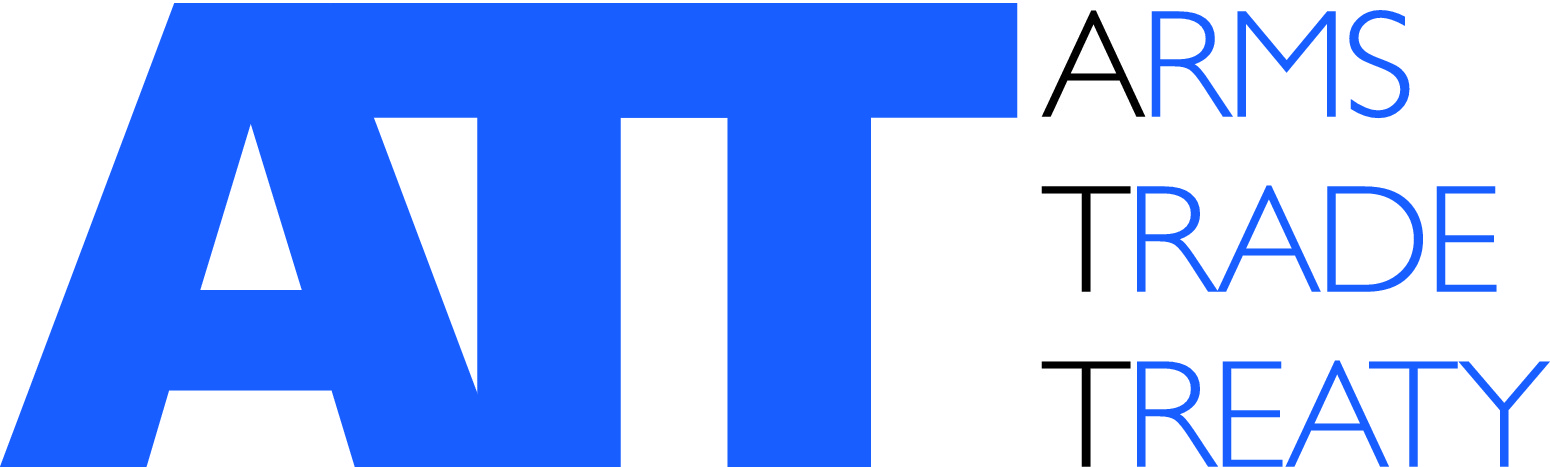 Issued by the ATT SecretariatTitle:Title of the side eventTitle of the side eventTitle of the side eventTitle of the side eventTitle of the side eventOrganizer:Name of the organization(s) and any government(s) hosting the eventName of the organization(s) and any government(s) hosting the eventName of the organization(s) and any government(s) hosting the eventName of the organization(s) and any government(s) hosting the eventName of the organization(s) and any government(s) hosting the eventDate →:Room↓:Monday 
21 AugustTuesday 
22 AugustWednesday 
23 AugustThursday 
24 AugustFriday 
25 AugustRoom B 
(108 persons)Room C
(108 persons)Room E
(60 persons)Room F
(60 persons)Please indicate in the table above the room you would prefer to hold the side-event in. You may select more than one option, if you have flexibility regarding dates.Please indicate in the table above the room you would prefer to hold the side-event in. You may select more than one option, if you have flexibility regarding dates.Please indicate in the table above the room you would prefer to hold the side-event in. You may select more than one option, if you have flexibility regarding dates.Please indicate in the table above the room you would prefer to hold the side-event in. You may select more than one option, if you have flexibility regarding dates.Please indicate in the table above the room you would prefer to hold the side-event in. You may select more than one option, if you have flexibility regarding dates.Speakers:List the speakers by name in order of appearanceList the speakers by name in order of appearanceList the speakers by name in order of appearanceList the speakers by name in order of appearanceList the speakers by name in order of appearanceStart time:Finish time:Language:Technical requirements:Do you require audio-visual equipment?                               Yes             NoPlease specify:Do you require audio-visual equipment?                               Yes             NoPlease specify:Do you require audio-visual equipment?                               Yes             NoPlease specify:Do you require audio-visual equipment?                               Yes             NoPlease specify:Do you require audio-visual equipment?                               Yes             NoPlease specify:Interpretation:Do you intend to provide interpretation?                              Yes             NoDo you intend to provide interpretation?                              Yes             NoDo you intend to provide interpretation?                              Yes             NoDo you intend to provide interpretation?                              Yes             NoDo you intend to provide interpretation?                              Yes             NoCatering:Do you intend to provide catering?                                         Yes             NoDo you intend to provide catering?                                         Yes             NoDo you intend to provide catering?                                         Yes             NoDo you intend to provide catering?                                         Yes             NoDo you intend to provide catering?                                         Yes             NoAddress for invoice:Name and email address of the person the invoice for any additional equipment should be sent toName and email address of the person the invoice for any additional equipment should be sent toName and email address of the person the invoice for any additional equipment should be sent toName and email address of the person the invoice for any additional equipment should be sent toName and email address of the person the invoice for any additional equipment should be sent toFocal point:Name and email addressName and email addressName and email addressName and email addressName and email addressDescription:Description:Description:Description:Description:Description: